Общество с ограниченной ответственностью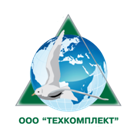 	ТЕХКОМПЛЕКТ. Санкт-Петербург, ул. Кирочная, д.23, Лит А, пом. 13Н. Санкт-Петербург,  ул. Вербная, д. 27, Б/Ц «Лайнер», офис 216 ИНН 7825133879       КПП 784201001р/с 40702810610000003927 в АО «Тинькофф Банк»,  к/с 30101810900000000974 БИК 044525974т/ф 612-00-83www.nmce.ruРеференц-лист Проектные работы по рекультивации и реконструкции  полигонов ТКО (в составе  консорциума)Разработка  ПД и РД для проекта создания станции активной дегазации полигона ТКО «Новый-Свет ЭКО»  с газопоршневой электростанцией работающей на свалочном газе, Ленинградская обл, Гатчинский р-н, п. Новый Свет; Разработка ПД и РД для Проекта рекультивации полигона ТКО,  г.Симферополь, Республика Крым;Разработка  ПД и РД для Проекта реконструкции полигона ТКО  «Торбеево», с рекультивацией карты №1, Московская обл., Люберецкий р-н, д. Торбеево;Разработка  ПД и РД  для Проекта строительства полигона ТКО «Торбеево» с газопоршневой электростанцией, работающей на свалочном газе,  Московская обл., Люберецкий р-н, д. Торбеево;Разработка ПД и РД для Проекта рекультивации полигона ТКО «Малая Дубна» с созданием станции активной дегазации  свалочного газа, Московская обл., д. Малая  Дубна;ПД и РД  для Проекта рекультивации полигона ТКО «Непейно», с созданием станции активной дегазации свалочного газа,  Московская обл., Дмитровский р-н, д. Непейно;Проекты  модульных очистных сооружений  в разных регионах РФ;Предварительное технико-экономическое обоснование определения возможностей модернизации систем водоотведения ГЭС с целью исключения рисков нарушения требований действующего природоохранного законодательства по объекту "Реконструкция систем водоснабжения и водоотведения ОГЭС".Разработка Проектов рекультивации земельПроект рекультивации земель для объекта: «Строительство транспортного перехода через Керченский пролив» (Крымский мост), п-ов Тамань, Краснодарский край и г. Керчь, Республика Крым; Проекты рекультивации  земель для  проектов строительства магистральных газопроводов ПАО «Газпром».Разработка разделов  ОВОС,  ООС,  ПМООС и проектов  СЗЗ для различных проектируемых объектовРазработка разделов ОВОС, ПМООС и проекта СЗЗ для объекта: «Реконструкция Обогатительной фабрики с объектами обслуживающего назначения на базе месторождения «Вертикальное», АО «Прогноз»;Разработка разделов ОВОС, ПМООС и проекта СЗЗ для объекта: «Горно-обогатительный комбинат «Бадран» (ГОК «Бадран»). Площадка полусухого складирования хвостов флотации. Горно-обогатительная фабрика. Площадка полусухого складирования хвостов сорбционного цианирования»;Раздел ОВОС для проекта: Садки для разведения лосося и мидий, расположенных по адресу: губа Печенга (участки № 1,2,3,4), губа Амбарная, губа Долгая Щель, губа Большая Волоковая, губа Малая Волоковая, губа Западно-Немецкая, губа Восточно-Немецкая.;Раздел ОВОС для проекта: «Реконструкция набережной муниципального образования городской округ Керчь РК (ПИР и экспертиза)», по адресу: Республика Крым, г. Керчь.;Проект  сокращения расчетной СЗЗ для объекта: «Установка вакуумной перегонки мазута для получения сырья каталитического или гидрокрекинга», Республика Крым, г. Феодосия;Проект обоснования расчетного размера санитарно-защитной зоны для мусоросортировочного комплекса, г. Симферополь, Республика Крым;Проект обоснования расчетного размера санитарно-защитной зоны для планируемого размещения производства ООО «Фацер», г. Санкт-Петербург;Раздел ПМООС и проект СЗЗ для объекта «Реконструкция контейнерного терминала ООО «Восточная стивидорная компания» в порту Восточный», Приморский край, г.Находка, бухта Врангеля;Раздел ПМООС для объекта «Техническое перевооружение 3-4 пролетов БКЦ под строительство заказов из композитных материалов Средне-Невского судостроительного завода», г. Санкт-Петербург, п. Понтонный;Раздел ПМООС для объекта: «Реконструкция здания склада целлюлозы для организации нового отделения роспуска и склады макулатуры ЗАОр «НП НЧ КБК им. С.П. Титова», г. Набережные Челны, Республика Татарстан;Проект расчетной СЗЗ для  рыбоводного участка,  губа Печенга, Баренцево море;Проект сокращения СЗЗ для кладбища, г. Санкт-Петербург, п. Песочный, п. Дибуны;Раздел ПМООС для объекта: «Проектирование объекта по производству автономных систем бесперебойного питания»  Плюсский р-н, Псковская область;Раздел ПМООС и проект СЗЗ для объекта: «Перебазирование производственных мощностей ОАО «Адмиралтейские верфи» с территории Ново-Адмиралтейского острова», г. Санкт-Петербург;Раздел ОВОС для планировочной организации земельного участка Инновационного рыбоводного центра ЗАО «СХП «Салма», п. Маслово, оз. Любимовское МО «Каменогорское городское поселение»;Раздел ОВОС для объекта: «Реконструкция и техническое перевооружение гидротехнических сооружений, судоподъемного и транспортно-передаточного комплекса» ОАО «ЦС «Звездочка»,г. Северодвинск;Раздел ПМООС для объекта: «Административно-производственный комплекс по производству высокочастотных преобразователей», г.Санкт-Петербург;Раздел ОВОС для объекта: «Реконструкция берегоукрепления в районе КОС» ОАО «ЦС «Звездочка», г. Северодвинск;Раздел МООС для объекта: «Транспортная развязка на пересечении Пискаревского пр. и пр.Непокоренных», г.Санкт-Петербург;Раздел ОВОС для объекта: «Строительство транспортно-технологического комплекса по обращению специальных технических средств» ОАО «ЦС «Звездочка», г.Северодвинск;Проект СЗЗ для объекта: «Мончегорский механический завод мощностью 135 тысяч тонн готового проката  в год», г.Мончегорск;Раздел  ПМООС для строительства многофункционального комплекса на земельном участке, расположенном на улице В.В. Путина в г. Вифлееме Палестина;Раздел ПМООС для объекта: «Цементный завод мощностью 5000 т/сут. клинкера и производительностью 1800 тысяч тонн цемента в год в Карабудахкентском районе Республики Дагестан», Республика Дагестан;Проект СЗЗ для объекта: «Металлургический завод ООО «МЕРА-Сталь» мощностью 350 тыс.тонн сортового проката в  год» промышленная зона «Ижорские заводы», г. Санкт-Петербург;Раздел ПМООС для объекта: «Крытый спортивный комплекс без трибун для зрителей, крытый спортивный комплекс с трибунами для зрителей при количестве мест до 1 тысячи для ЗАО «Хоккейный клуб СКА», г. Санкт-Петербург;Раздел ПМООС для объекта: «Производственный комплекс по выпуску фармацевтической продукции (инъекционных лекарственных средств)»,  г. Пушкин;Раздел ПМООС и проект СЗЗ для объекта: «Сервисная станция по обслуживанию грузовых автомобилей и автобусов ООО «МАН Трак энд Бас РУС», г. Санкт-Петербург;Раздел ОВОС для объекта: «Расширение отвала фосфогипса ООО «Балаковские минеральные удобрения», г. Балаково, Саратовская обл.;Проект СЗЗ  для объекта: «Строительство  и техническое перевооружение  НИОКР-центра Федерального государственного бюджетного учреждения науки Физико-технический институт им. А.Ф. Иоффе Российской академии наук», г. Санкт-Петербург;Раздел ПМООС и проект СЗЗ для объекта: «Расширение Вынгапуровского ГПЗ. Строительство установки переработки газа №2 (УПГ-2)», Тюменская обл.;Раздел ПМООС для объекта: «Предприятие  по производству жидкой и порошковой краски на основе полиуретановых, акриловых и алкидных компонентов Jotun», п. Аннолово, Ленинградская обл.;Проект СЗЗ для объекта: «Металлургический завод мощностью 200 тыс. тонн литой заготовки в год», г. Хабаровск;Раздел  ПМООС  и  проект обоснования СЗЗ для объекта: «Установка по производству редких газов ООО «Соваль», г.Череповец;Раздел ПМООС и проект СЗЗ для объекта: «Строительство завода по производству пенополиуретановых компонентов сидений для автомобилей ЗАО «Джонсон Контролз Интернешенл», г. Санкт-Петербург;Раздел  ПМООС для  объекта: «Расширение автомобильного завода Ниссан, пос. Парголово», г. Санкт-Петербург;Раздел ПМООС и проект обоснования размера санитарного разрыва для объекта: «Строительство компрессорной  станции (КС) Мокшанская», Пензенская обл.;Раздел ПМООС и проект СЗЗ для объекта: «Реконструкция газораспределительной станции Зуево», Новгородская область;Раздел  ПМООС  для объекта: «Производство по переработке пластмасс на территории Ижорских заводов, г.Колпино», Санкт-Петербург;Раздел ПМООС для проекта строительства нефтеперерабатывающего завода в станице Кавказская Краснодарского края; Раздел ООС и проект СЗЗ для объекта: «Строительство завода по производству компонентов для полиуретанов», г.Владимир; Раздел ОВОС для объекта: «Строительство завода по производству метанола в районе г. Н.Уренгой»; Раздел ПМООС для объекта: «Реконструкция наземного вестибюля станции метрополитена «Горьковская» г. Санкт-Петербург;Раздел ПМООС для объекта: «Комплекс  наземного вестибюля станции метрополитена «Адмиралтейская», г. Санкт-Петербург; Раздел ОВОС для проекта строительства Кирпичного завода в районе пос. Никольское Ленинградской обл. (не имеющий аналогов в Европе); Раздел ПМООС для объекта: «Проект лесопильного производства по переработке тонкомерного пиловочника мощностью 500 000м3 в год», Архангельская обл.;Проект СЗЗ  для объекта строительства нового автосалона «Авангард» по продаже автомобилей Мерседес-Бенц , г.Санкт-Петербург;Раздел ООС для объекта: «Строительство завода по производству радиоэлектронной аппаратуры в г. Гусев», Калининградская обл.; Раздел  ООС для объекта: «Реконструкция локальных канализационных очистных сооружений», пос. Парголово, г. Санкт-Петербург;Раздел ООС  и проект СЗЗ для проекта строительства завода холодильников ООО «БСХ Бытовые приборы»  в пос. Стрельна, г. Санкт-Петербург;Раздел ПМООС и проект СЗЗ для проекта строительства завода стиральных машин  ООО «БСХ Бытовые приборы»  в пос. Стрельна,  г. Санкт-Петербург; Раздел ПМООС для объекта: «Строительство склада комплектующих и запчастей для автомобилей марки «Хэнде», г. Санкт-Петербург;Раздел ООС и проект СЗЗ для объекта: «Строительство завода по обогащению кварцевого песка», Новгородская  обл.; Раздел ПМООС для объекта: «Строительство комплекса по обслуживанию пассажиров на остановочном пункте «Татьянино», г.Гатчина;Раздел ПМООС для проекта модернизации ЦБК г. Светогорск, Ленинградская обл.;Раздел ПМООС для объекта: «Приспособление для современного использования под гостиницу объекта культурного наследия федерального значения «Банкирский дом Вавельберга М.И.»,  г. Санкт-Петербург;Проект СЗЗ для Пивоваренного завода, г. Ульяновск;Раздел ПМООС для объекта: «Строительство склада на промплощадке ООО «Хенкель РУС», г. Пермь;Разделы ООС в проектах строительства Фондохранилища Эрмитажа, г. Санкт-Петербург; Раздел ПМООС для объекта: «Строительство детского образовательного учреждения на 100 мест», д. Рабитицы, Ленинградская обл.;Раздел  ОВОС для объекта: «Планировочная организация земельного участка Инновационного рыбоводного центра на оз. Любимовское», п. Маслово, Ленинградская обл.;Раздел ПМООС для объекта: «Реконструкция Новодевичьего кладбища», г. Санкт-Петербург;Раздел ПМООС для строительства  гостиницы с подземной автостоянкой,  г.Петрозаводск;Раздел ПМООС для объекта: «Реконструкция зданий под общественно-деловой центр», г. Санкт-Петербург;Раздел ОВОС для размещения коттеджного поселка Хостинского р-на  г. Сочи;Проекты СЗЗ для сети автозаправочных станций  ООО «Газпромнефть», г. Санкт-Петербург;Проекты СЗЗ для сети автозаправочных станций  ООО «Фаэтон-стройсервис», г. Санкт-Петербург;Раздел ОВОС для объекта: «Строительство  вантового моста через Малую Невку (Лазаревский мост)», г. Санкт-Петербург; Разделы  ООС для строительства дорог в г. Санкт-Петербург; Раздел ОВОС и ООС для строительства разворота на КАД  в  районе путепровода на ПК 1123+00.72, г. Санкт-Петербург;Разделы ООС для проектов  капитального ремонта улиц, г. Санкт-Петербург;Разделы ООС  в  проектах строительства 5 (пяти) мостов через каналы комплекса «Балтийская жемчужина», г. Санкт-Петербург; Разделы ПМООС в проектах строительства многоквартирных жилых домов и объектов социальной инфраструктуры.Организация и проведение общественных обсуждений по проектируемым объектам «Реконструкция Обогатительной фабрики с объектами обслуживающего назначения на базе месторождения «Вертикальное», АО «Прогноз»; «Горно-обогатительный комбинат «Бадран» (ГОК «Бадран»). Площадка полусухого складирования хвостов флотации. Горно-обогатительная фабрика. Площадка полусухого складирования хвостов сорбционного цианирования»;Садки для разведения лосося и мидий, расположенных по адресу: губа Печенга (участки № 1,2,3,4), губа Амбарная, губа Долгая Щель, губа Большая Волоковая, губа Малая Волоковая, губа Западно-Немецкая, губа Восточно-Немецкая.; «Реконструкция набережной муниципального образования городской округ Керчь РК по адресу: Республика Крым, г. Керчь.;«Склад  жидкого аммиака (СЖА) вместимостью 490 тонн»,  расположенного по  адресу: Ленинградская область, г. Волхов, Кировский проспект, д. 20.;Новое  строительство и реконструкции Волховского филиала АО «Апатит», для следующих объектов: «Реконструкция  склада серной кислоты»,«Строительство новой сернокислотной установки СК-800, мощностью 800тыс. тонн в год», «Реконструкция  производства экстракционной фосфорной кислоты с увеличением мощности до 450 тыс. тонн P2O5; Проект рекультивации полигона ТКО,  г.Симферополь, Республика Крым. «Металлургический завод мощностью 200 тыс. тонн литой заготовки в год», г. Хабаровск Планировочная организация земельного участка Инновационного рыбоводного центра ЗАО «СХП «Салма», п. Маслово, оз. Любимовское МО «Каменогорское городское поселение»;«Реконструкция берегоукрепления в районе КОС» ОАО «ЦС «Звездочка», г. Северодвинск; «Строительство транспортно-технологического комплекса по обращению специальных технических средств» ОАО «ЦС «Звездочка», г.Северодвинск;«Расширение отвала фосфогипса ООО «Балаковские минеральные удобрения», г. Балаково, Саратовская обл.;«Строительство завода по производству метанола в районе г. Н.Уренгой»;проекта строительства Кирпичного завода в районе пос. Никольское Ленинградской обл. (не имеющий аналогов в Европе);«Планировочная организация земельного участка Инновационного рыбоводного центра на оз. Любимовское», п. Маслово, Ленинградская обл.;Размещение коттеджного поселка Хостинского р-на  г. Сочи;Строительство  разворота на КАД  в  районе путепровода на ПК 1123+00.72, г. Санкт-Петербург.Разработка Проектов обоснования расчетного размера санитарно-защитной зоны (СЗЗ) для действующих предприятийПроект обоснования размера СЗЗ для  ООО «Изоляционные технологии», г. Санкт-Петербург;Проект обоснования размера СЗЗ для  ООО «Констрактор РУС», г. Кировск, Ленинградская обл.;Проект обоснования размера СЗЗ для  ЗАО «СПб «Вергаз», г. Санкт-ПетербургПроект обоснования размера СЗЗ для  ЗАО «Птицефабрика «Северная», Ленинградская обл.;Проект обоснования размера СЗЗ для  Василеостровской теплоэлектроцентрали (ТЭЦ-7) филиала «Невский» ОАО «ТГК-1», г. Санкт-Петербург;Проект обоснования размера СЗЗ для  ОАО «Стройметалконструкция», г. Санкт-Петербург;Проект обоснования размера СЗЗ для  Конечной отстойно-разворотной площадки общественного городского транспорта со зданием диспетчерской станции СПб ГУП «Горэлектротранс», г. Санкт-Петербург;Проект сокращения СЗЗ для объекта ООО «БСХ Бытовые приборы», г. Стрельна;Проект обоснования размера СЗЗ для  АО «Бахчисарайский комбинат Стройиндустрия», Республика Крым, Бахчисарайский р-н, г. Бахчисарай;Проект обоснования размера СЗЗ для ГУП РК «Ялтинский торговый порт», г.Ялта, Республика Крым;Проект сокращения СЗЗ для Автобусного парка СПб ГУП «Пассажиравтотранс», г. Санкт-Петербург;Проект обоснования размера СЗЗ для ООО «Выборгский завод холодильной техники», г. Выборг, Ленинградская обл..Установление окончательного размера санитарно-защитной зоны (СЗЗ)ООО «Фацер», г. Санкт-ПетербургВасилеостровская теплоэлектроцентраль (ТЭЦ-7) филиала «Невский» ОАО «ТГК-1», г. Санкт-Петербург;ОАО «Стройметалконструкция», г. Санкт-Петербург;ООО «БСХ Бытовые приборы», г. Стрельна;ООО «АвтоКиК-ТО», г. Санкт-Петербург.Работы по оценке акустического воздействия при строительстве и эксплуатации проектируемого объекта «Реконструкция производственных мощностей  с целью создания сборочно-  испытательного  комплекса  для винторулевых колонок механического типа» для  ОАО «ЦС «Звездочка», г.Северодвинск, Архангельской обл. «Реконструкция  гидротехнических сооружений со строительством железнодорожного моста ОАО «ЦС «Звездочка», г.Северодвинск, Архангельской обл.Разработка раздела «Архитектурно-строительная акустика (АСА)»для проектов многоквартирных жилых домов и объектов социальной инфраструктуры, г. Санкт-Петербург и Ленинградская обл.;для проектов административных зданий и общественно-деловых центров, г. Санкт-Петербург и Ленинградская обл.Разработка раздела «Расчёт инсоляции и коэффициента естественной освещённости (КЕО)»для проектов многоквартирных жилых домов и объектов социальной инфраструктуры, г. Санкт-Петербург и Ленинградская обл.;для проектов административных зданий и общественно-деловых центров, г. Санкт-Петербург и Ленинградская обл.Проведение экологического аудитаПтицефабрик: "Северная",  "Приморская",   "Войсковицы",  "Ломоносовская", в Ленинградской обл.;   Завода стиральных машин и  холодильников  ООО «БСХ Бытовые приборы» (Бош-Сименс)       пос.  Стрельна,  г. Санкт-Петербург;Проектной документации  пяти пусковых комплексов  «Центральной кольцевой автодороги» (ЦКАД) для Подмосковья;Проектной документации  обустройства  Куранахского железорудного месторождения;Хозяйственной деятельности автобусного парка №7, г. Санкт-Петербург;Проектной документации  строительства лыжного стадиона  в районе хребта Псехако (олимпийские объекты Сочи);Производственной деятельности ООО «МегаМикс», г. Волгоград.